Administrative and Faculty EmployeeAdministrative and Faculty EmployeeAdministrative and Faculty EmployeeAdministrative and Faculty EmployeeAdministrative and Faculty EmployeeAdministrative and Faculty EmployeeAdministrative and Faculty EmployeeAdministrative and Faculty EmployeeAdministrative and Faculty EmployeeSemi-Monthly Pay Schedule 2019Semi-Monthly Pay Schedule 2019Semi-Monthly Pay Schedule 2019Semi-Monthly Pay Schedule 2019Semi-Monthly Pay Schedule 2019Semi-Monthly Pay Schedule 2019Semi-Monthly Pay Schedule 2019Semi-Monthly Pay Schedule 2019Semi-Monthly Pay Schedule 2019Pay Period Start DatePay Period Start DatePay Period End DatePay Period End DatePay DateHR Authorization DeadlineHR Authorization DeadlineDec-16-18Dec-16-18Dec-31-18Dec-31-18Dec-31-18Dec-05-18Dec-05-18Jan-01-19Jan-01-19Jan-15-19Jan-15-19Jan-15-19Dec-28-18Dec-28-18Jan-16-19Jan-16-19Jan-31-19Jan-31-19Jan-31-19Jan-17-19Jan-17-19Feb-01-19Feb-01-19Feb-15-19Feb-15-19Feb-15-19Feb-04-19Feb-04-19Feb-16-19Feb-16-19Feb-28-19Feb-28-19Feb-28-19Feb-14-19Feb-14-19Mar-01-19Mar-01-19Mar-15-19Mar-15-19Mar-15-19Mar-01-19Mar-01-19Mar-16-19Mar-16-19Mar-31-19Mar-31-19Mar-29-19Mar-18-19Mar-18-19Apr-01-19Apr-01-19Apr-15-19Apr-15-19Apr-15-19Apr-01-19Apr-01-19Apr-16-19Apr-16-19Apr-30-19Apr-30-19Apr-30-19Apr-15-19Apr-15-19May-01-19May-01-19May-15-19May-15-19May-15-19May-02-19May-02-19May-16-19May-16-19May-31-19May-31-19May-31-19May-16-19May-16-19Jun-01-19Jun-01-19Jun-15-19Jun-15-19Jun-14-19May-30-19May-30-19Jun-16-19Jun-16-19Jun-30-19Jun-30-19Jun-28-19Jun-13-19Jun-13-19Jul-01-19Jul-01-19Jul-15-19Jul-15-19Jul-15-19Jun-28-19Jun-28-19Jul-16-19Jul-16-19Jul-31-19Jul-31-19Jul-31-19Jul-18-19Jul-18-19Aug-01-19Aug-01-19Aug-15-19Aug-15-19Aug-15-19Aug-01-19Aug-01-19Aug-16-19Aug-16-19Aug-31-19Aug-31-19Aug-30-19Aug-19-19Aug-19-19Sep-01-19Sep-01-19Sep-15-19Sep-15-19Sep-13-19Sep-02-19Sep-02-19Sep-16-19Sep-16-19Sep-30-19Sep-30-19Sep-30-19Sep-16-19Sep-16-19Dec-01-19Dec-01-19Dec-15-19Dec-15-19Dec-13-19Nov-28-19Nov-28-19Dec-16-19Dec-16-19Dec-31-19Dec-31-19Dec-31-19Dec-09-19Dec-09-19This document is available on the Payroll Office webpage under Pay SchedulesThis document is available on the Payroll Office webpage under Pay SchedulesThis document is available on the Payroll Office webpage under Pay SchedulesThis document is available on the Payroll Office webpage under Pay SchedulesThis document is available on the Payroll Office webpage under Pay SchedulesThis document is available on the Payroll Office webpage under Pay SchedulesThis document is available on the Payroll Office webpage under Pay SchedulesThis document is available on the Payroll Office webpage under Pay SchedulesThis document is available on the Payroll Office webpage under Pay Scheduleshttp://www.juniata.edu/offices/finance-administration/payroll/schedules.phphttp://www.juniata.edu/offices/finance-administration/payroll/schedules.phphttp://www.juniata.edu/offices/finance-administration/payroll/schedules.phphttp://www.juniata.edu/offices/finance-administration/payroll/schedules.phphttp://www.juniata.edu/offices/finance-administration/payroll/schedules.phphttp://www.juniata.edu/offices/finance-administration/payroll/schedules.phphttp://www.juniata.edu/offices/finance-administration/payroll/schedules.phphttp://www.juniata.edu/offices/finance-administration/payroll/schedules.phphttp://www.juniata.edu/offices/finance-administration/payroll/schedules.php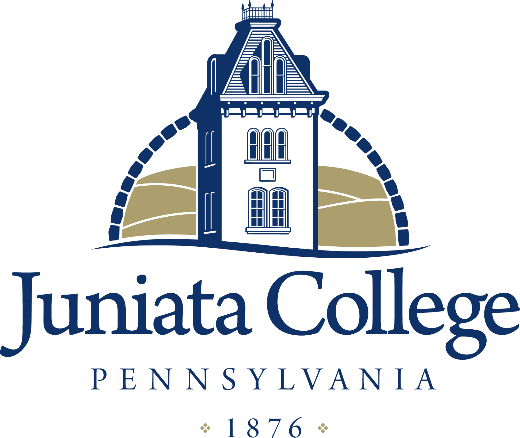 